Ausbildungszentrum St. Josef
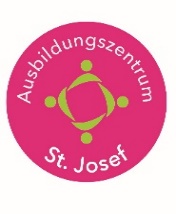 Termine der Reifeprüfung 2021/2210.12.2021Schriftliche Anmeldung zur RDP mit FächerwahlAbgabe im Sekretariat24.02.2022Abgabe der Diplomarbeit mit BegleitprotokollBetreuerIn21.03.2022Abgabe der korrigierten Diplomarbeit In der Direktion28.03.202229.03.2022Präsentation der DiplomarbeitBeginn 8:00 UhrNawi-Raum07.04.2022Letzter Prüfungstag 5HLW21.04.2022Beurteilungskonferenz 5HLWDanach Vorbereitungsstunden im laufenden Unterricht25.04.2022 bis 29.04.2022Semesterprüfungen29.04. 2022Letzter Schultag 5HLW03.05.2022RDP schriftlich AM04.05.2022RDP schriftlich RW05.05.2022         RDP schriftlich D06.05.2022RDP schriftlich E/Kroatisch13.05.2022ZwischenkonferenzRDP schriftlichBekanntgabe der Noten an die SchülerinnenAnmeldung zur Kompensationsprüfung01.06.2022Kompensationsprüfungen02.06.2022Kompensationsprüfungen08.06.2022RDP mündlich09.06.2022RDP mündlich? .06.2022Maturafeier